                                       LGBTI               VTP	             DEFENSORES/AS Nombre identitario:_______________________________________ Cédula: _______________________________ Fecha: ________ /________ /_________ Motivos de ingreso: ________________________________________________________________________________________________________________________________________________________________________________________________________________________________________________________________________________________________________________________________________________________________________Asistencia psicológica previa: SI__ NO__ Motivos:_________________________________________________________________________________________________________________________________________________________________________Situaciones significativas vividas por la persona, identificadas a través del relato de vida.________________________________________________________________________________________________________________________________________________________________________________________________________________________________________________________________________________________________________________________________________________________________________________________________________________________________________________________________________________________________________________________________________________________________________________________________________________________________________________________________________________________________________________________________________________________________________________________________________________________________________________Caracterización de violenciasDescriba: ________________________________________________________________________________________________________________________________________________________________________________Indicadores psicológicos. (Enumere de 1 a 10, refiriendo éste último una dificultad mayor)Genograma: Concepto psicológico: __________________________________________________________________________________________________________________________________________________________________________________________________________________________________________________________________________________________________________________________________________________________________________________________________________________________________________________________________Acuerdos y compromisos: _____________________________________________________________________________________________________________________________________________________________________________________________________________________________________________________________________________________________________________________________________________________________________________________________________________________________________________________________________________________________________		________________________________                   FIRMA PSICÓLOGA/O 				 FIRMA PERSONA          ______________________________                 NOMBREOtras violencias identificadas en el relato de vidaOtras violencias identificadas en el relato de vidaOtras violencias identificadas en el relato de vidaOtras violencias identificadas en el relato de vidaViolencia FísicaViolencia PsicológicaViolencia SexualOtras ViolenciasModalidad Trata de PersonasModalidad Trata de PersonasModalidad Trata de PersonasModalidad Trata de PersonasExplotación de la prostitución ajena u otras formas de explotación sexualMatrimonio servilTrabajos o servicios forzososExtracción de órganosEsclavitudTurismo sexual  ServidumbreMendicidad AjenaOtra forma de explotación¿Cuál?Hechos victimizantes según la Ley 1448 (Únicamente en el marco del conflicto armado)Hechos victimizantes según la Ley 1448 (Únicamente en el marco del conflicto armado)Hechos victimizantes según la Ley 1448 (Únicamente en el marco del conflicto armado)Hechos victimizantes según la Ley 1448 (Únicamente en el marco del conflicto armado)AmenazaDelitos contra la libertad e integridad sexualDesplazamiento ForzadoTortura, tratos crueles inhumanos y degradantesDesaparición ForzadaPerdida de bienes e inmueblesHomicidioAbandono o despojo forzado de tierrasSecuestroMinas antipersona, munición sin explotar o artefacto explosivo.Vinculación de Niños, Niñas y AdolescentesActo terrorista, atentado, combate u hostigamiento.Lesiones PersonalesOtrosEmociones - SentimientosEmociones - SentimientosIdeas e Intentos SuicidasIdeas e Intentos SuicidasIdeas e Intentos SuicidasAutoestimaAutoestimaAngustiaPasados (Fechas)S. InutilidadDesesperaciónPasados (Fechas)S. CulpaTristezaActuales (Fechas)AutoconceptoLlanto FrecuenteActuales (Fechas)S. De incapacidadAgresividadIdea EstructuradaSINOAutonomíaDesesperanza Describa: Describa: Describa: ImpotenciaDescriba: Describa: Describa: IrritabilidadDescriba: Describa: Describa: Pérdida de interésDescriba: Describa: Describa: Dificultades de sueñoDificultades de sueño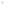 Problemas de Apetito Problemas de Apetito Problemas de Apetito DisminuidoAumentado PesadillasDisminuidoTerrores nocturnosOtroDescriba Consumo de sustancias Psicoactivas actualmenteEdad InicioFrecuencia de ConsumoCigarrilloAlcoholInhalanteMarihuanaOtros